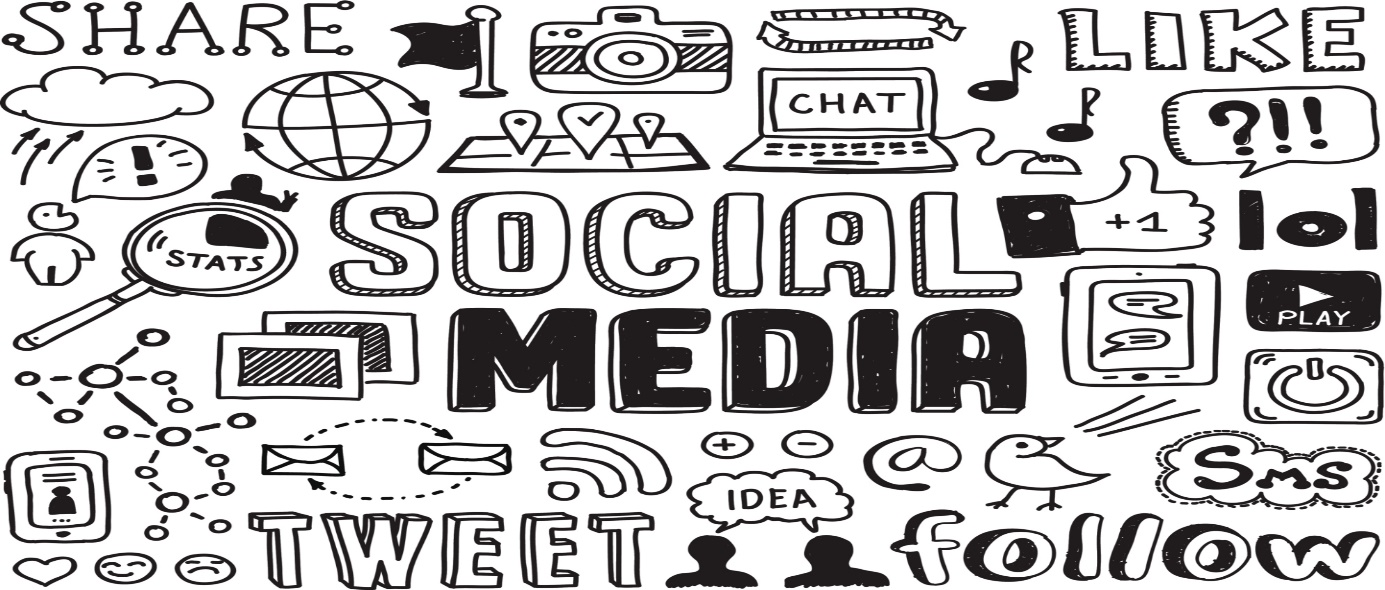 "社交媒體" 數字圖像。 51a26c25a7e1f5afe9fa7be6e0bb898f.jpg. 訪問於2019年11月13日。  https://www.xactlydesign.com/wp-content/uploads/2017/02/51a26c25a7e1f5afe9fa7be6e0bb898f.jpg社交媒體是與他人建立聯繫的絕佳方式: 你嘅衕齡人、當地社區的衕齡人以及更加大嘅全球社區。 它可以以積極的方式用於發展你嘅社交網絡。 個個 ( 邊個選擇參與) 在社交媒體上都有發言權。 但是, 擁有如此多的信息可能會造成混亂, 而在線互動可能會對健康產生負面影響。 你嘅數字學習任務係考慮以下3種資源, 將它們連結一齊, 製作一個創造性嘅文章嚟展示你對問題的理解, 並喺 edublog 度分享。第1步: 考慮以下信息:第1部分: 閱讀本文: https://bit.ly/2hxnozh 第2部分: 觀看此剪輯: https://bit.ly/2unykti 第三節:諗緊未來: https://tinyurl.com/ugo9xgn  1:27,https://tinyurl.com/y7y9b3zg   1:17
Step 2: Linking the ideas together (think about these questions as you view): 
第1節: 文章-混亂係重點社交媒體平台如何改變了我們的使用和理解信息的方式? 3-5 個句子第2部分: 泰德傾偈-社交媒體是否損害你的心理健康?你係在線社交互動中獲得甚麼價值? 3-5 個句子社交媒體和社會資本如何幫助形成青年文化? 3-5 個句子第3部分: 黑鏡: 鼻子潛水  剪輯你睇到呢個視頻中呈現的世界和你生活的世界有甚麼相似之處嗎? 3-5 個句子主角如何獲得同失去積分? 點解呢啲觀點對佢好重要? 呢種類型嘅社會互動可能得出乜價值? 3-5 個句子在這些剪輯的世界中, 社會互動係點樣改變的? 3-5 個句子第3步: 製作一個創意作品嚟顯示您所建立的連接。 選擇格式。制作個 powtoon,canva,powerpoint,   穀謌幻燈片,  視頻上傳到流,   或其他創造性嘅產品, 以顯示你對步驟2中嘅問題嘅理解。第4步: 透過 edublogs 分享你 D 作品添加名為 "社交媒體同我" 嘅新帖子, 並共享你嘅媒體。 請標記為派2。 截止日期: 2019年1月 24 日中午 12:30,  上午 10:30-11:30。 nagra 女士同 valente 生可在周二和周四為您提供 flex 支持, 以幫助你完成此任務。 我哋將喺戲劇室嘅上午11:30 至下午12:30 提供支持, 以完成你嘅任務。選擇1間批判性思維核心能力嚟思考這些問題, 並喺下面分享你嘅答案:問題和調查你如何區分事實同解釋、意見和判斷?分析與批評你點樣從不同的角度分析證據?纳格拉女士/瓦伦特先生在此寫道: 我哋留意咗乜嘢?
在此主題中, 請根據你既工作同對作業的理解, 指出你認為自己獲得的分數。在此主題中, 請根據你既工作同對作業的理解, 指出你認為自己獲得的分數。在此主題中, 請根據你既工作同對作業的理解, 指出你認為自己獲得的分數。嗯? 喺邊度?啱啱開始... (0)進行中 (1)在下面提供證據好啦, 你做到了, 但你嘥咗啲細節到達度 (2)哇! 你知道你在做什麼!2+ -> 3dl反射 (9 個標記中):創造力流暢
 你做了什麼類型的創意作品, 点解?
媒體流利
 你可以成功地添加個新嘅帖子到你嘅 edublog 題為社交媒體同我? 
信息流利
 度你係咪傳達了你對透過社交媒體提供的信息量同準確性嘅理解?
總標記/9